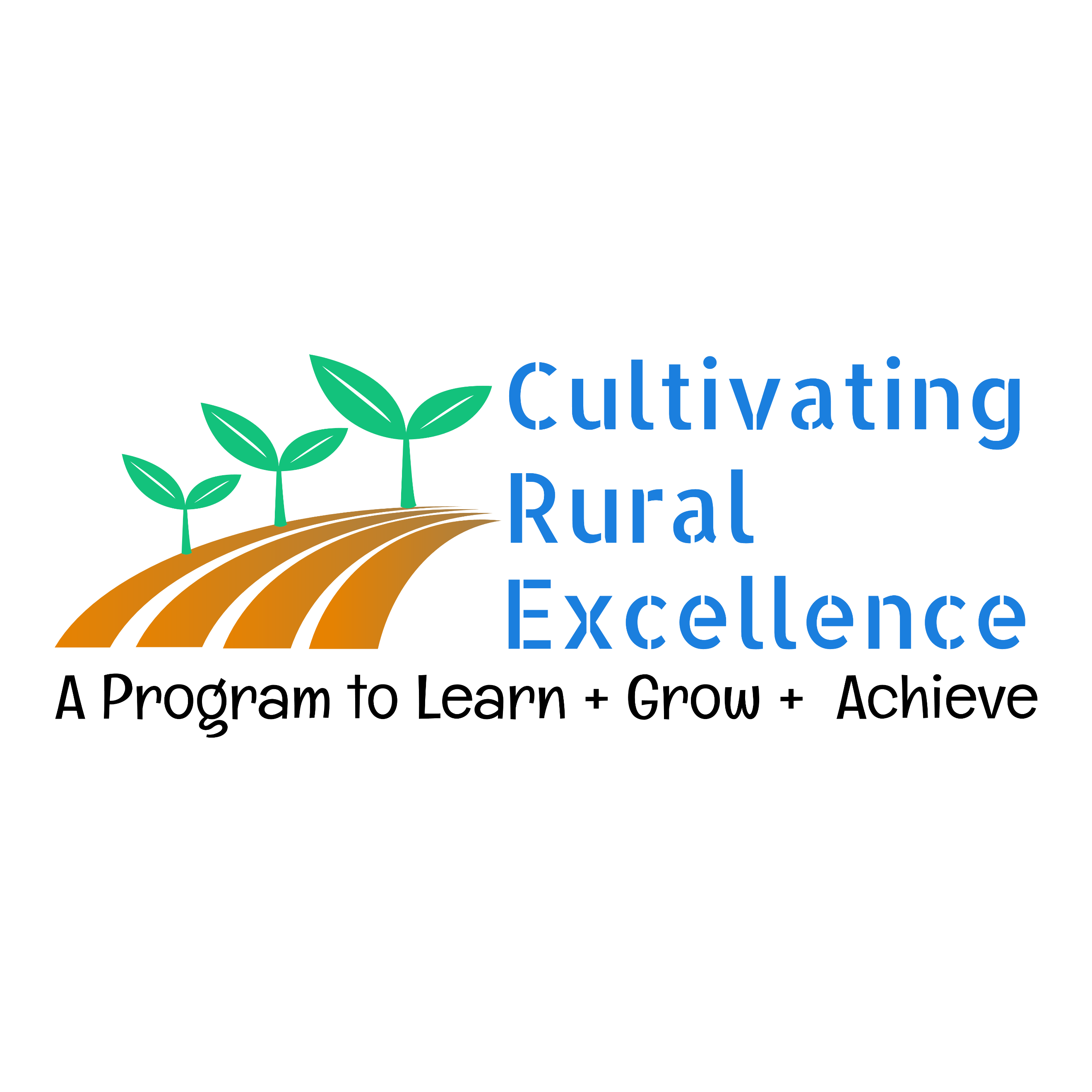 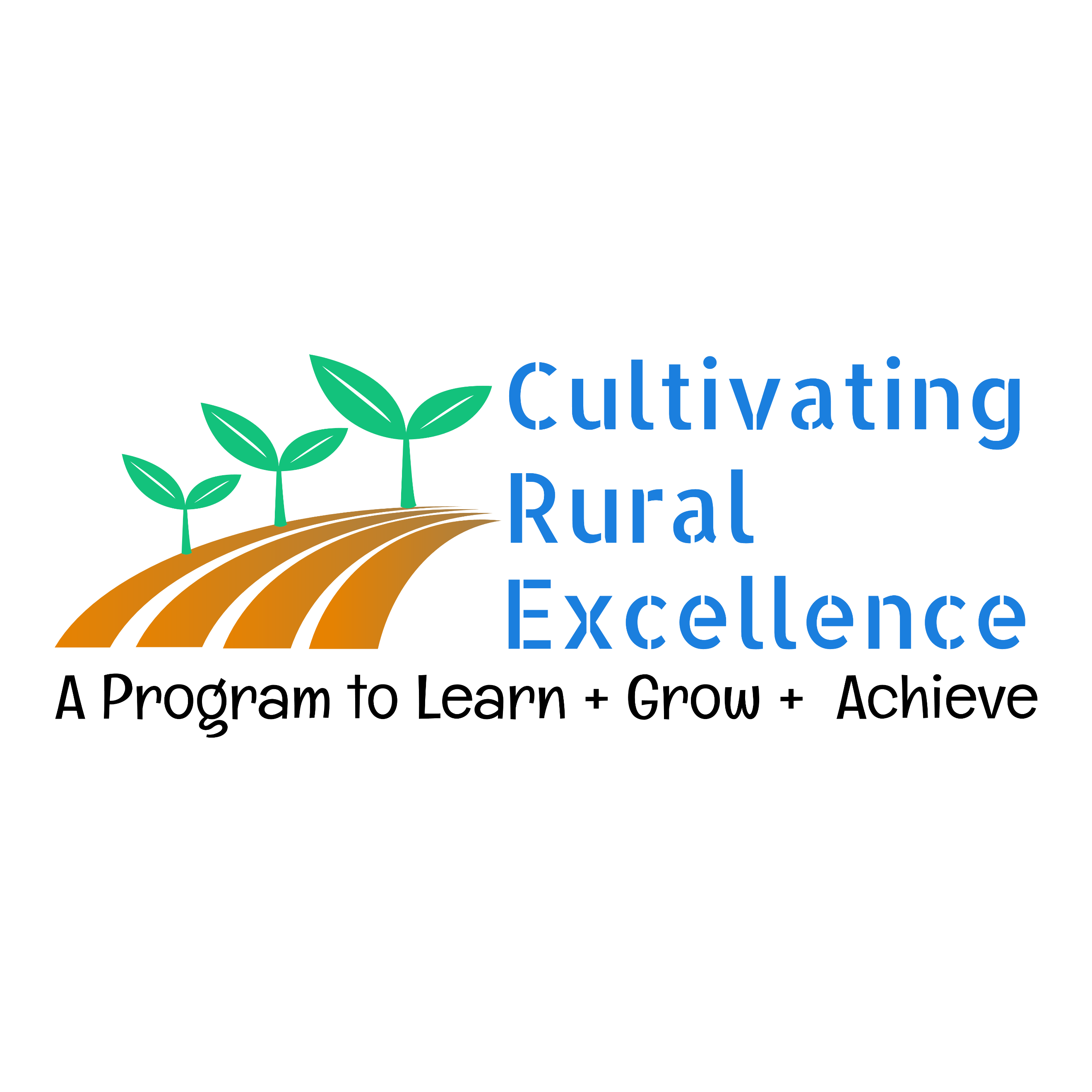 Cultivating Rural Excellence Application FormName: ________________________________ 	Company: __________________________________Mobile: ____________________________________Email: ____________________________________________________________________________Address: __________________________________________________________________________Overview of current agricultural enterprise: ______________________________________________ ______________________________________________________________________________________________________________________________________________________________________________________________________________________________________________________How did you hear about the Cultivating Rural Excellence program? ___________________________ __________________________________________________________________________________Are you the recipient of a scholarship? Yes / No. 	If yes, please confirm the company:__________________________________________________________________________________If not, please confirm that you are able to pay $1500 + GST to cover your enrolment? 	Yes / NoAny special dietary requirements: ______________________________________________________ __________________________________________________________________________________Please nominate any farmers that you believe would benefit from joining the program:Name: ______________________________	Mobile: ____________________________________Name: ______________________________	Mobile: ____________________________________I confirm that I am able to attend the 6 x workshops and 2 x field days as part of the 2020 Cultivating Rural Excellence course:Signed: _______________________________	Name: ___________________________________Date: _________________________________Thank you for your application to Rural Business Tasmania’s Cultivating Rural Excellence program.We are delighted to welcome you to the program and are confident that you will find the one-on-one coaching, as well as the tailored sessions, invaluable to you and your business.Rural Business Tasmania looks forward to welcoming you to the Cultivating Rural Excellence program.Thank you again for your much-appreciated support.